Әлемдік бағаны шығаруға қатыстыгаз конденсаты, шикі мұнай стандарт түрлеріСалық кодексінің 334 бабы 6 тармағына сәйкесҚазақстан Республикасы 2008 жылдың 10 желтоқсандағы «Салық және бюджетке төленетін басқа да міндетті төлемдер туралы» (бұдан ары – Салық кодексі) Кодексінің 334 бабы 3 тармағына сәйкес шикi мұнайдың және газ конденсатының әлемдiк бағасы салық кезеңіндегі бағалардың күн сайынғы бағамдауының орташа арифметикалық мәнiнiң және тиiстi салық кезеңіндегі тиiстi шетел валютасына теңгенiң орташа арифметикалық нарықтық айырбас бағамының көбейтiндiсi ретiнде төменде келтiрiлген формула бойынша айқындалады.Осы тармақтың мақсаты үшiн бағаны бағамдау «The Mcgraw-Hill Companies Inc» компаниясының «Platts Crude Oil Marketwire» дереккөзiнде жарияланған ақпараттар негiзiнде салық кезеңiнде «Юралс Средиземноморье» (Urals Med) немесе «Датированный Брент» (Brent Dtd) шикi мұнайының стандартты сортының әрбірiн жеке алғанда шетел валютасындағы шикi мұнай бағасын бағамдауды бiлдiредi.Шикi мұнай мен газ конденсатының әлемдiк бағасы мынадай формула бойынша айқындалады: мұнда: 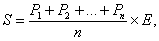 S - салық кезеңіндегі шикi мұнай мен газ конденсатының әлемдiк бағасы;Р1, Р2..., Рn - салық кезеңi iшiнде бағаларының бағамдалуы жарияланған күндерi бағалардың күн сайынғы орташа арифметикалық бағамдалуы;Е - тиiстi салық кезеңіндегі тиiстi шетел валютасына теңгенiң орташа арифметикалық нарықтық айырбас бағамыб, Салық кодексының 10-2 тармақшасы 1 тармағы 12-бабына сәйкес кезең үшін валюта айырбастаудың орташа арифметикалық нарықтық бағамы - мынадай формула бойынша айқындалған бағам:R = R1 + R2 +... + Rn¯¯¯¯¯¯¯¯¯¯¯¯¯¯¯¯¯¯¯¯¯¯¯¯¯¯¯¯   , мұнда:                n                   R - кезең үшін валюта айырбастаудың орташа арифметикалық нарықтық бағамы;R1, R2…, Rn - кезең ішінде кезеңнің әрбір күні алдындағы соңғы жұмыс күні айқындалған, тиісті валютаны айырбастаудың күн сайынғы нарықтық бағамы;n - кезеңдегі күнтізбелік күндердің саны;n - салық кезеңіндегі бағалардың бағамдалуы жарияланған күндердiң саны.Бағалардың күн сайынғы орташа арифметикалық бағамдалуы мына формула бойынша айқындалады:мұнда: 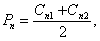 Рn - бағалардың күн сайынғы орташа арифметикалық бағамдалуы;Сn1 - «Юралс Средиземноморье» (Urals Med) немесе «Датированный Брент» (Brent Dtd) шикi мұнайы стандартты сорты бағасының күнделiктi бағамдалуының төменгi мәнi (min);Сn2 - «Юралс Средиземноморье» (Urals Med) немесе «Датированный Брент» (Brent Dtd) шикi мұнайы стандартты сорты бағасының күнделiктi бағамдалуының жоғарғы мәнi (max). Сонымен, шикi мұнай мен газ конденсатының әлемдiк бағасын есептеуде орташа арифметикалық нарықтық курс тенгесінде сәйкес салық кезеңдегі шетел валютасы қолданылады.Жоғарыда көрсетілген негізде, Салық кодексінің 334 бабы 6 тармағына сәйкес пайдалы қазбаны өндіру салығын есептеуде мақсатында шикi мұнай мен газ конденсатының әлемдiк бағасы, «The Mcgraw-Hill Companies Inc» компаниясының  «Platts Crude Oil Marketwire» дереккөзiнде жарияланған ақпараттар негiзiнде анықталғаны, құрайды:«Датированный Брент» (Brent Dtd) маркасының шикі мұнайы 1 баррель:- 2017 жылдың 1 тоқсанында  – 17 328,08 теңге;- 2017 жылдың 2 тоқсанында  – 15 637,28 теңге;- 2017 жылдың 3 тоқсанында  –  17 296,40 теңге;- 2017 жылдың 4 тоқсанында  –  20 484,28 теңге.    «Юралс Средиземноморье» (Urals Med)  маркасының шикі мұнайы 1 баррель:- 2017 жылдың 1 тоқсанында  – 16 950,86 теңге;- 2017 жылдың 2 тоқсанында  – 15 389,66 теңге;- 2017 жылдың 3 тоқсанында  –  16 947,76 теңге;- 2017 жылдың 4 тоқсанында  –  20 263,60 теңге.    Қазақстан Республикасының Ұлттық банкісінің сайтында жарияланғаны бойынша айырбас курс АҚШ долларының орташа тоқсандық ресми түрде:- 2017 жылдың 1 тоқсанында  - 322,73 теңге;- 2017 жылдың 2 тоқсанында  – 315,01 теңге;- 2017 жылдың 3 тоқсанында  – 332,13 теңге;- 2017 жылдың 4 тоқсанында  – 334,40 теңге.Салық кодексінің 334 бабы 6 тармағына сәйкес  табиғи газға әлемдік бағаны жариялауға қатысты пайдалы қазбаны өндіру салығын есептеуде мақсатында «Zeebrugge Day-Ahead» табиғи газға әлемдік бағаны  «The Mcgraw-Hill Companies Inc» компаниясының  «Platts European Gas Daily»  дереккөзiнде жарияланған ақпараттар негiзiнде анықталғаны, 1000 куб метр құрайды:- 2017 жылдың 1 тоқсанында  – 55 978,26 теңге- 2017 жылдың 2 тоқсанында  – 56 325,22 теңге;- 2017 жылдың 3 тоқсанында  – 65 744,60 теңге;- 2017 жылдың 4 тоқсанында  – 76 725,11 теңге.Қазақстан Республикасының Ұлттық банкісінің сайтында жарияланғаны бойынша айырбас курс АҚШ долларының орташа тоқсандық ресми түрде :- 2017 жылдың 1 тоқсанында  - 322,73 теңге;- 2017 жылдың 2 тоқсанында  – 315,01 теңге;- 2017 жылдың 3 тоқсанында  – 332,13 теңге;- 2017 жылдың 4 тоқсанында  – 334,40 теңге.